Common Exception WordsSummer 2 – Week 4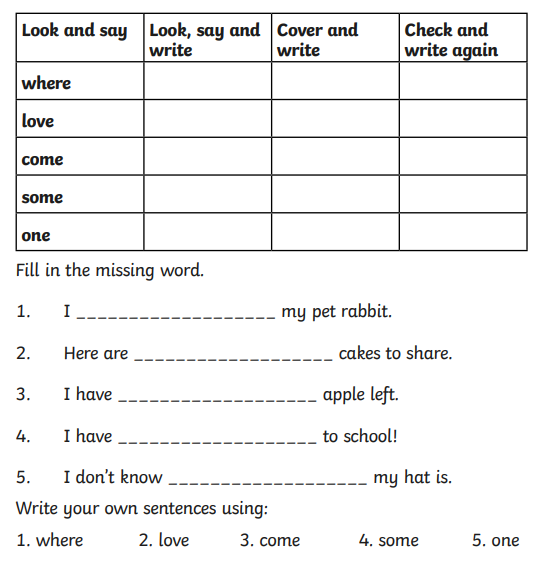 